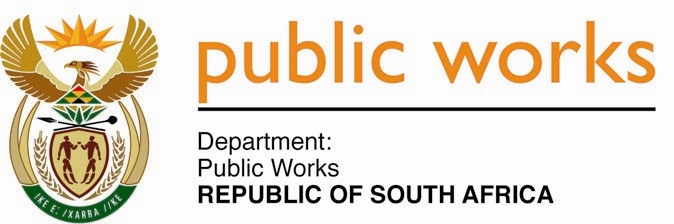 MINISTRYPUBLIC WORKS AND INFRASTRUCTUREREPUBLIC OF SOUTH AFRICA Department of Public Works l Central Government Offices l 256 Madiba Street l Pretoria l Contact: +27 (0)12 406 1627 l Fax: +27 (0)12 323 7573Private Bag X9155 l CAPE TOWN, 8001 l RSA 4th Floor Parliament Building l 120 Plain Street l CAPE TOWN l Tel: +27 21 402 2219 Fax: +27 21 462 4592 www.publicworks.gov.za NATIONAL ASSEMBLYWRITTEN REPLYQUESTION NUMBER:					        	1582 [NO. NW1788E]INTERNAL QUESTION PAPER NO.:				15 of 2021DATE OF PUBLICATION:					        	28 MAY 2021DATE OF REPLY:						           09 JULY 20211582.	Ms S J Graham (DA) asked the Minister of Public Works and Infrastructure:What was the monthly contract amount for facilities management for the (a) parliamentary precinct and (b) parliamentary villages of (i) Acacia Park, (ii) Pelican Park and (iii) Laboria Park in each year since 1 January 2018 up to the latest specified date in 2021 for which information is available?					NW1788E_______________________________________________________________________________REPLY:The Minister of Public Works and Infrastructure: I have been informed by the Department that the monthly contract amounts for facilities management at the Parliamentary Precinct and the Parliamentary Villages from 1 January 2018 to 18 November 2020, when the facilities management contract came to an end, is detailed in the table below.As the Department has been in the process of appointing new contractors, the internal Facilities Management services has been assisting with day-to-day maintenance through existing term contracts since November 2020. The Department has approximately 90 term contracts in Cape Town servicing the Western Cape.With regard to the appointment process, the tender document for the parliamentary villages’ contract has been finalised and served at the Bid Specification Committee on 14 and 28 June 2021. The National Bid Adjudication Committee is considering the documentation from 5 July 2021 for approval. The tender documentation for the maintenance of the parliamentary precinct is being developed in consultation with Parliament as the client. PERIODPERIODPARLIAMENTARY PRECINCTACACIA PARKPELICAN PARKLABORIA PARKJan-18 R                       5,859,508.69  R            2,266,306.48  R             590,888.30  R              331,215.12 Feb-18 R                       5,948,272.94  R            2,187,130.91  R             570,245.06  R              319,643.80 Mar-18 R                       5,953,150.25  R            2,047,909.40  R             548,528.82  R              307,471.04 Apr-18 R                       5,683,137.17  R            2,223,296.19  R             595,505.85  R              333,803.43 May-18 R                       6,044,731.76  R            2,153,578.05  R             576,831.98  R              323,336.02 Jun-18 R                       6,060,898.74  R            2,186,427.62  R             585,630.68  R              328,268.02 Jul-18 R                       5,907,664.22  R            2,190,645.07  R             586,760.31  R              328,901.22 Aug-18 R                       6,485,807.94  R            2,380,131.77  R             637,513.98  R              357,350.56 Sep-18 R                       7,105,347.83  R            2,272,635.07  R             608,721.18  R              341,211.12 Oct-18 R                       5,852,161.13  R            2,184,014.13  R             584,984.23  R              327,905.66 Nov-18 R                       6,104,102.64  R            2,842,061.38  R             761,240.99  R              426,704.21 Dec-18 R                       6,535,780.66  R            2,166,514.94  R             580,297.10  R              325,278.35 Jan-19 R                       6,047,523.88  R            2,137,701.56  R             572,579.49  R              320,952.34 Feb-19 R                       6,509,960.19  R            2,153,247.24  R             576,743.37  R              323,286.35 Mar-19 R                       6,883,412.88  R            2,161,323.36  R             578,906.54  R              324,498.89 Apr-19 R                       6,158,717.09  R            2,174,452.26  R             582,423.10  R              326,470.05 May-19 R                       5,958,599.70  R            2,178,156.72  R             583,415.33  R              327,026.24 Jun-19 R                       5,940,088.64  R            2,653,058.36  R             811,617.01  R              469,813.92 Jul-19 R                       6,822,949.22  R            2,218,720.69  R             580,992.11  R              325,667.93 Aug-19 R                       6,999,328.18  R            2,444,904.56  R             640,220.40  R              358,867.62 Sep-19 R                       6,958,633.72  R            1,800,596.41  R             471,502.48  R              264,294.87 Oct-19 R                       5,835,350.49  R            2,231,378.31  R             584,554.60  R              326,572.13 Nov-19 R                       5,841,017.53  R            2,224,452.10  R             582,740.14  R              325,558.45 Dec-19 R                       6,314,316.38  R            2,222,636.21  R             582,264.43  R              325,292.68 Jan-20 R                       5,625,395.82  R            2,237,715.44  R             586,214.74  R              327,499.60 Feb-20 R                       5,682,150.83  R            2,249,350.92  R             589,262.89  R              329,202.50 Mar-20 R                       5,775,979.81  R            1,965,987.62  R             531,608.45  R              286,455.59 Apr-20 R                       2,156,936.53  R               593,859.48  R             581,479.20  R                45,871.67 May-20 R                       2,160,268.80  R               609,347.72  R             609,676.34  R                51,304.44 Jun-20 R                       4,044,675.58  R            2,232,945.61  R             584,965.19  R              326,801.51 Jul-20 R                       5,698,926.08  R            2,275,193.86  R             596,032.97  R              332,984.73 Aug-20 R                       7,040,114.72  R            2,289,936.24  R             599,895.03  R              335,142.34 Sep-20 R                       5,831,679.85  R            2,303,898.54  R             603,552.74  R              337,185.79 Oct-20 R                       5,845,986.60  R            2,317,139.06  R             607,021.36  R              339,123.60 Nov-20 R                       3,504,996.77  R            2,104,531.49  R             551,324.52  R              308,007.53  R                   203,177,573.25  R          74,881,184.76  R        20,816,140.92  R         11,088,969.32 